09/06 – RM 04023MS – Word 2007ATIVIDADE – PÁGINA: 332) Abra seu editor de texto (WORD) e digite o texto que você escreveu na apostila:a) Qual fonte você utilizou? Ariab) Qual foi o tamanho da fonte que você utilizou? 18c) Você alterou a cor da fonte? Para qual? Sim vermelhad) Salve seu trabalho e leia-o para seus amigos! 3) Explique qual a função dos ícones abaixo: Negrito 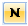  Corta fonte 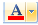  Letra maiuscula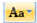  Italico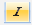 